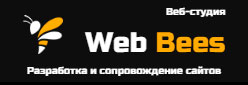 БРИФ НА СОЗДАНИЕ САЙТАБриф - это анкета, с помощью которой Вы сможете отобразить свои требования и пожелания к сайту, который Вы хотите заказать. Заполнив бриф, Вы не только проанализируете будущий проект, но и будете четко представлять себе его окончательный вид и функционал. Пожалуйста, отвечайте на вопросы развернуто, в свободной форме, внимательно вчитываясь в каждый вопрос. На основе этого брифа будет составлено техническое задание, по которому будет вестись работа над Вашим проектом.1. Информация о компании2. Информация об услугах/товарах4. Информация о структуре и технической части сайта 5. Информация о существующем фирменном стиле6. Информация о дизайне сайта7. Информация о продвижении сайта (выбрать необходимое)9. Дополнительная информацияСпасибо за заполнение брифа!Отправьте его и все сопутствующие материалы на: info@1801018.ruНазвание компании:Контактное лицо:Существующий сайт (если есть):Телефон:E-mail:Желаемая дата сдачи проекта:Какой бюджет закладываете в создание проектаСфера деятельности:Конкурентные преимущества:Информация о продуктах, услугах:Конкуренты в сфере деятельности (ссылки):Цели создания сайта:Есть ли прайс-листы с ценами на услуги: (описать цены на основные и дополнительные услуги).Тип сайта(выберите вариант)Промо сайт (landing-page)(продвижение товаров и услуг)Сайт-визитка (Общая информация о компании и ее координаты)Корпоративный сайт (Подробная информация о компании. Каталог товаров и/или услуг)Напишите предварительную структуру сайта(основные разделы, подразделы, кратко опишите их)Наполнение готового сайта информациейТребуется (Материалы подготовлены и будут предоставлены заказчиком)Требуется полностью(Материалы не подготовлены, необходимо полное наполнение)Необходимые функциональные модули (выделить)Формы обратной связиКнопка обратного звонка Гео. карта (google/yandex/2GIS)Popup окна (по клику)Квиз-формы статичныеСлайдер (фотогалерея)Техподдержка (онлайн консультации, бизнес-чат)Другие (указать): _____________________________________________________________________________________________________________________________________________________________________________________________________________________________________________________Логотип:Фирменные цвета:Фирменный стиль:Укажите адреса сайтов, которые Вам нравятся по дизайну:Выберите настроение сайта: (необходимо выбрать два варианта, например: светлый/умеренный)СветлыйТёмныйЯркийУмеренныйНа усмотрение дизайнераНеприемлемые цвета:(перечислить варианты)SEO-продвижениеКонтекстная реклама Яндекс.ДиректЛюбая полезная в работе над проектом информация